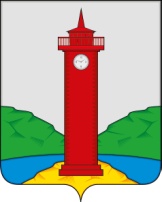 РОССИЙСКАЯ ФЕДЕРАЦИЯ
САМАРСКАЯ ОБЛАСТЬМУНИЦИПАЛЬНЫЙ РАЙОН ВолжскийСОБРАНИЕ ПРЕДСТАВИТЕЛЕЙ СЕЛЬСКОГО ПОСЕЛЕНИЯ КУРУМОЧЧЕТВЕРТОГО  созываРЕШЕНИЕ«22 » сентября  2020 г.                                                                            № 8/1«О кандидатурах председателей  и заместителей постоянных комиссий Собрания Представителей сельского поселения Курумоч муниципального района Волжский Самарской области»	Руководствуясь Федеральным законом от 06.10.2003 года № 131-ФЗ «Об общих принципах организации местного самоуправления в Российской Федерации», Уставом сельского поселения Курумоч муниципального района Волжский Самарской области, Регламентом Собрания Представителей сельского поселения Курумоч муниципального района Волжский Самарской области, утвержденным Решением Собрания Представителей сельского поселения Курумоч муниципального района Волжский Самарской области от 17.09.2015 года № 8/1, Собрание представителей Волжского района Самарской областиРЕШИЛО:Утвердить кандидатуры председателей постоянных комиссий Собрания Представителей сельского поселения Курумоч муниципального района Волжский Самарской области согласно приложению к настоящему Решению.2. Настоящее Решение вступает в силу с момента его принятия.3. Настоящее Решение опубликовать в ежемесячном информационном вестнике «Вести сельского поселения Курумоч».Председатель Собрания представителейсельского поселения Курумоч муниципального района ВолжскийСамарской области                						И.К. Каширин                                                    Глава сельского поселения Курумочмуниципального района ВолжскийСамарской области            						О.Л.Катынский                                                        Приложениек Решению Собрания Представителей сельского поселения Курумоч муниципального района Волжский Самарской области от  «22»  сентября 2020 г. № 8/1Председатели  и заместители постоянных комиссий Собрания Представителей сельского поселения Курумоч муниципального района Волжский Самарской областиКомиссия по бюджету, налогам, экономическому развитию и муниципальному имуществу:Председатель: Каширин Иван Константинович – председатель Собрания представителей сельского поселения Курумоч.Заместитель председателя: Редько Антонина Валентиновна  –депутат Собрания представителей сельского поселения Курумоч.Комиссия по сельскому хозяйству, продовольствию и земельным отношениям:Председатель Кузьминых Светлана Ивановна  -депутат Собрания представителей сельского поселения Курумоч.Заместитель председателя: Мазурцева Марина Сергеевна Ивановна  -депутат Собрания представителей сельского поселения Курумоч.Комиссия по местному самоуправлению, законности и правопорядку:Председатель: Мячин Олег Викторович – депутат Собрания представителей сельского поселения Курумоч.Заместитель председателя: Карпова Лиана Сергеевна – депутат Собрания представителей сельского поселения Курумоч.Комиссия по промышленности, транспорту, ЖКХ, экологии, благоустройству и градостроительству:Председатель: Елизаров Игорь Викторович – депутат Собрания представителей сельского поселения Курумоч.Заместитель председателя: Манахов Александр Владимирович – депутат Собрания представителей сельского поселения Курумоч.Комиссия по образованию, культуре, молодежной политике, здравоохранению и социальной защищенности жителей:Председатель: Кузнецова Татьяна Александровна -депутат Собрания представителей сельского поселения Курумоч.Заместитель председателя: Ханунова Ольга Викторовна  -депутат Собрания представителей сельского поселения Курумоч.